Использование системы управления базами данныхДля обращения к информации, содержащейся в БД, используют системы управления базами данных (СУБД), Система управления базами данных (СУБД) — это комплекс языковых и программных средств, предназначенный для создания, ведения и совместного использования БД многими пользователями, которые, с помощью специальных языков запросов, могут находить, структурировать, изменять данные и иными способами манипулировать информацией. СУБД предназначены как для создания и ведения баз данных, так и для доступа к данным.Выделяют следующие виды СУБД :полнофункциональные СУБД (СУБД представляющие собой традиционные СУБД. К ним относятся  Microsoft Access, Microsoft FoxPro и др.);серверы БД (предназначены для организации центров обработки данных в сетях ЭВМ. Примерами серверов БД являются: Microsoft SQL Server, InterBase и др.);средства разработки программ работы с БД.Режимы БДДля ввода и редактирование записей БД есть 2 режима:Режим таблицы- позволяет просматривать и редактировать данные, организованные в виде строк и столбцов. Каждый столбец таблицы соответствует одному полю, а каждая строка - одной записи. В данном режиме выводится сразу несколько записей БД.Режим формы –удобно использовать для ввода данных в таблицы с большим числом полей. Этот режим удобен для просмотра на экране, для этого предназначен специальный Конструктор форм.Создание БД состоит из 3 этаповПроектирование БД. Это теоретический этап работы (без ПК)Создание структуры. На этом этапе с помощью конкретной СУБД описывается структура таблиц, входящий в состав БД.Ввод записей. Заполнение таблиц БД информацией.Словарь данных представляет собой подсистему БД, предназначенную для централизованного хранения информации о структурах данных, взаимосвязях файлов БД друг с другом, типах данных и форматах их представления, принадлежности данных пользователям, кодах защиты и разграничения доступа и т. п.Сервером определенного ресурса в компьютерной сети называется компьютер (программа), управляющий этим ресурсом,  Клиентом — компьютер (программа), использующий этот ресурс.По характеру использования СУБД делят на: многопользовательские (промышленные) и локальные (персональные).Промышленные, СУБД представляют собой программную основу для разработки автоматизированных систем управления крупным и экономическими объектами.Microsoft Access - самая популярная в мире система управления базами данных (СУБД) для операционной системы Windows. Она может использоваться как автономная и как сетевая СУБД в многопользовательской среде.Система MS Access позволяет:создавать реляционные базы данных как совокупность таблиц и сами таблицы;анализировать и выводить информацию из БД в удобном для пользователя виде;создавать запросы для извлечения нужной информации;разрабатывать формы, облегчающие ввод и редактирование информации;создавать отчеты, включающие данные, текст и графику.Прикладная программа Microsoft Access 2007 предназначена для удобного и надежного управления данными, которые хранятся в таблицах. В Access используются связанные таблицы. Управление данными значительно упрощают шаблоны, которые широко используются в Access 2007.Суть создания базы данных в Microsoft Access 2007 состоит в том, что сначала надо создать структуру базы данных (создать структуру таблиц и установить между ними связи), а затем необходимо заполнить данными таблицы новой базы данных.Базу данных в Access 2007 можно создавать как вручную (новую пустую базу данных), так и на основе шаблонов.При создании БД данные сохраняются в таблицах — списках строк и столбцов, относящихся к конкретной области.Microsoft Access позволяет управлять всеми сведениями из одного файла базы данных. Данные сохраняются один раз в одной таблице, но просматриваются из различных расположений. При изменении данных они автоматически обновляются везде, где появляются: в запросе, в форме, в отчете, на странице доступа к данным.Пример:Иерархическая база данных Папки Windows. Иерархической базой данных является каталог папок Windows (например, гибкого диска). Ее можно увидеть, например, запустив, файловый менеджер Total Commander, и введя команду [Вид-Дерево каталогов]. Верхний уровень занимает корневая папка диска С:. На втором уровне находятся папки Документы, Изображения и Школа, которые являются потомками корневой папки диска С:, а между собой являются близнецами. В свою очередь, папка Изображения является предком по отношению к папке третьего уровня Фото. Наконец, файл Kлacc.bmp является потомком папки Фото (рис. 1).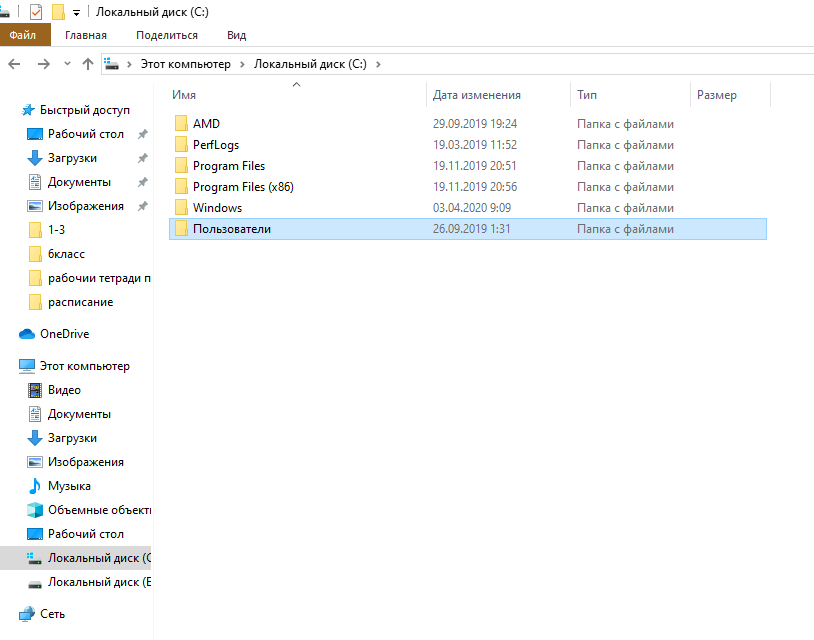 Рис.1. Иерархическая база данных каталога папок диска С:Сетевые базы данныхСетевая база данных является обобщением иерархической за счет допущения объектов, имеющих более одного предка, т. е. каждый элемент вышестоящего уровня может быть связан одновременно с любыми элементами следующего уровня. Вообще, на связи между объектами в сетевых моделях не накладывается никаких ограничений.Сетевой базой данных фактически является Всемирная паутина глобальной компьютерной сети Интернет. Гиперссылки связывают между собой миллиарды документов в единую распределенную сетевую базу данных.Сетевой базой данных является также генеалогическое древо семьи, так как потомки (объекты нижележащего уровня) имеют всегда более одного предка (объекта вышестоящего уровня).Ответить на вопросы и отправить результаты 13. 04. 2020.  По адресу ris-alena@mail.ruКонтрольные вопросыЧто такое БД?Назовите основные объекты БД?Что такое СУБД?Как происходит поиск записей с помощью фильтров и запросовВ каком режиме происходит редактирование?Практическая работа №53. Формирование запросов для работы с электронным каталогами.Цель: изучение основных приемов создания таблиц в базе данных: создание базы данных; сохранение базы данных;создание таблиц;определение типа данных;ввод и редактирование данных;создание межтабличных связей. Задание 1: 1. Создайте в своей папке базу данных Библиотека. 2. Создайте таблицу «Книги», содержащую следующие поля (в скобках указан тип данных): создание таблицы в режиме конструктора 1. Код Книги (счетчик); 2. Название (текстовый); 3. Автор (текстовый); 4. Год Издания (числовой); 5. Издательство (текстовый); 6. Цена Покупки (денежный); 7. Дата Покупки (дата/время); 8. Число страниц (числовой). 3. Создайте таблицу «Разделы», содержащую следующие поля (в скобках указан тип данных): 1. Код Раздела (числовой), ключевое поле; 2. Раздел (текстовый) 4. Добавьте новые поля Тип Обложки (текстовый) и Код Раздела (числовой) в таблицу Книги. Обеспечьте подстановку данных в эти поля. Создание поля подстановок. Если при вводе данных в поле вы хотите иметь возможность выбора этих данных из списка, надо предварительно создать ссылочную таблицу, содержащую данные для такого выбора. В режиме конструктора откройте таблицу, в которую хотите добавить поле подстановок. Добавьте новое поле (или измените тип уже существующего поля) и запустите мастер подстановок.На первом этапе работы мастера выберите, будете ли вы использовать данные из таблицы или из фиксированного набора возможных значений. Щелкните на кнопке Далее. Выберите таблицу, используемую в качестве ссылочной. Выберите столбцы, из которых будут выбираться значения. Щелкните на кнопке Далее. Отрегулируйте ширину столбцов. Щелкните на кнопке Далее. Введите имя поля подстановок и щелкните на кнопке Готово – поле подстановок будет создано. Если подстановка базируется на таблице, а не на фиксированном списке, вам будет предложено сохранить ссылочную таблицу. Выберите пункт Да. 5. Сохраните документ. Введите данные в новые поля. Задание 2. 1. Создайте в своей папке базу данных Сессия. 2. Создайте 3 таблицы: «Студенты» Фамилия, Имя Студентов не менее пяти. «Дисциплины» Дисциплина Преподаватель Дисциплин не менее четырех. «Экзамены» Фамилия Дисциплина Оценка Дата Сдачи 3. Обеспечьте связь между таблицами, создав поля подстановок в таблице Экзамены. 4. Заполните таблицы. Выполните Практическую работу по двум заданиям сделайте скриншот и отправьте результат 15. 04. 2020.  По адресу ris-alena@mail.ru